S-1-Güçler ayrılığı ilkesi nedir? Bu ilkeleri uygulamakla yükümlü organları belirtiniz? (10 PUAN)S-2-Aktif   Vatandaşlık ve Pasif Vatandaşlık kavramlarını açıklayınız? (10 PUAN)S-3-Etik Değerler ve Kültürel Değerler arasındaki temel farkı belirtiniz? (5 PUAN)S-4-Doğrudan demokrasi ve Temsili Demokrasi kavramlarını açıklayınız? (10 PUAN)S-5-Aşaşıdaki tabloyu uygun ifadelerle doldurunuz? (15 PUAN)NOT; Sınav süresi 1 ders saatidir(40 dakika).Başarılar.ÖĞRENCİNİNADI         :SOYADI :SINIFI     :                              NO: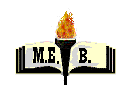 10.SINIFDEMOKRASİ VE İNSAN HAKLARI DERSİ I. DÖNEM I. YAZILI( ORTAK SINAV)DEMOKRASİ VE İNSAN HAKLARI DERSİ I. DÖNEM I. YAZILI( ORTAK SINAV)PUAN:PUAN:Yönetim BiçimiYöneten SayısıANARŞİ   (1 PUAN)MONARŞİ  (2 PUAN)OLİGARŞİ (2 PUAN)DEMOKRASİ (2 PUAN)Yönetim BiçimiYönetim BiçimiYönetim Anlayışı (Nasıl Yönetilir)Yönetim Anlayışı (Nasıl Yönetilir)DEMOKRASİ(2 PUAN)DEMOKRASİ(2 PUAN)DİKTATÖR VEYA TOTALİTER (2 PUAN)DİKTATÖR VEYA TOTALİTER (2 PUAN)TEOKRATİK(2 PUAN)TEOKRATİK(2 PUAN)ARİSTOKRATİK(2 PUAN)ARİSTOKRATİK(2 PUAN)B-Aşağıdaki çoktan seçmeli soruları cevaplayınız? Her sorunun değeri 5 puandır.B-Aşağıdaki çoktan seçmeli soruları cevaplayınız? Her sorunun değeri 5 puandır.B-Aşağıdaki çoktan seçmeli soruları cevaplayınız? Her sorunun değeri 5 puandır.1.)Aşağıdakilerden hangisi Demokrasi ile çelişir?
A-) Halk egemenliği B-) Tek partili seçimC-) Çok partili seçim D-) ParlamentoE-) Anayasa1.)Aşağıdakilerden hangisi Demokrasi ile çelişir?
A-) Halk egemenliği B-) Tek partili seçimC-) Çok partili seçim D-) ParlamentoE-) Anayasa2.) Mecliste en çok vekil barındıran partinin hükümet kurulması aşağıdaki kavramların hangisiyle tanımlanabilir?A-) Çoğulculuk   B-) Cumhuriyet  C-) Temsili demokrasi D-) Doğrudan demokrasi    E-) Katılımcı demokrasi3.) Hangi seçenekte insan haklarının özellikleri doğru verilmiştir?A-)Dokunulamaz-Devredilemez-BilinemezB-)Devredilemez-Vazgeçilemez-KullanılamazC-) Devredilemez-Vazgeçilemez- DokunulamazD-)Dokunulamaz-Bilinemez-Kişiye BağlıdırE-)Yorumlanamaz- Dokunulamaz-Devredilemez3.) Hangi seçenekte insan haklarının özellikleri doğru verilmiştir?A-)Dokunulamaz-Devredilemez-BilinemezB-)Devredilemez-Vazgeçilemez-KullanılamazC-) Devredilemez-Vazgeçilemez- DokunulamazD-)Dokunulamaz-Bilinemez-Kişiye BağlıdırE-)Yorumlanamaz- Dokunulamaz-Devredilemez4 .)"Söylediklerinizin hiçbirinde sizinle aynı görüşte değilim; ancak onları söyleme hakkınızı ölünceye kadar savunacağım" Voltaire, bu sözü ile, aşağıdakilerden hangisini savunmaktadır
A-) Düşünce ve ifade özgürlüğünü 
B-) Kamu vicdanını 
C-) Haberleşme özgürlüğünü 
D-) Seçme ve seçilme hakkını 
E-) Yaratıcı düşünmeyi 5.) Demokrasi anlayışı ilk kez hangi toplumda ortaya çıkmıştır?A-)  Roma toplumu B-)   Mezopotamya   C-)   Sümerler             D-)   Eski Yunan   E-)   Mısır medeniyeti5.) Demokrasi anlayışı ilk kez hangi toplumda ortaya çıkmıştır?A-)  Roma toplumu B-)   Mezopotamya   C-)   Sümerler             D-)   Eski Yunan   E-)   Mısır medeniyeti6.)  Milletvekili seçilme yaşı kaçtır?
A-) 22 B-) 18C-) 30D-) 25 E)- 207.)  En değerli varlığın insan olduğunu savuna görüş hangisidir?    A-) Reform              B-) Koalisyon    C-) Rönesans    D-) Hümanizm         E-) Kapitalizm7.)  En değerli varlığın insan olduğunu savuna görüş hangisidir?    A-) Reform              B-) Koalisyon    C-) Rönesans    D-) Hümanizm         E-) Kapitalizm8.) Demokratik vatandaşlık bilincine sahip bir vatandaş olarak aşağıdakilerden hangisini yaparsınız?A-) Olaylara karşı duyarlı olurum  B-) Hak ve özgürlüklerimin farkında olurumC-) Görev ve sorumluluklarımı bilirimD-) En doğru yöntem ile tepki gösteririmE-) Hepsi9.) Eğitim seviyesi, ekonomik düzey, ırk, cinsiyet ayrımı olmaksızın herkesin seçimlerde aynı oy değerine sahip olmasına ne denir?A-) Gizli oy    B-) Genel ve eşit oy     C-) Seçmen oyu D-) Açık oy       E-) Serbest oy9.) Eğitim seviyesi, ekonomik düzey, ırk, cinsiyet ayrımı olmaksızın herkesin seçimlerde aynı oy değerine sahip olmasına ne denir?A-) Gizli oy    B-) Genel ve eşit oy     C-) Seçmen oyu D-) Açık oy       E-) Serbest oy10.) Toplumsal refahı, toplumsal kesimler arasında eşit biçimde dağıtma ile bireylerin eğitim, sağlık ve güvenlik sorunlarını çözme gibi konular; devletin daha çok hangi niteliği ile ilgilidir
A-) SosyalB-) Hukuk DevletiC-) Laik
D-) DemokratikE-) Cumhuriyet